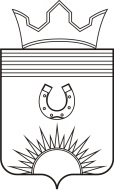 ПОСТАНОВЛЕНИЕАДМИНИСТРАЦИИ КЛЯПОВСКОГО СЕЛЬСКОГО ПОСЕЛЕНИЯБЕРЕЗОВСКОГО МУНИЦИПАЛЬНОГО РАЙОНАПЕРМСКОГО КРАЯ00.00.2017                                                                                                                    №Проект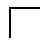 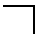 Об утверждении муниципальной программы«Создание безопасной и комфортной среды проживания в Кляповском сельском поселении на 2018-2020 годы»В соответствии с постановлением Администрации Кляповского сельского поселения от 00.00.2017 № Проект «Об утверждении Порядка разработки, реализации и оценки эффективности муниципальных программ Кляповского сельского поселения»ПОСТАНОВЛЯЕТ:1.Утвердить прилагаемую муниципальную программу «Создание безопасной и комфортной среды проживания в Кляповском сельском поселении на 2018-2020 годы» (далее - Программа).2. Постановление подлежит официальному опубликованию (обнародованию).3. Контроль за исполнением постановления оставляю за собой.Глава Кляповского сельского поселения                                                             А.Л.ПетровУТВЕРЖДЕНОПостановлением Администрации Кляповского сельского поселенияот 00.00.2017 № ПроектМуниципальная программа«Создание безопасной и комфортной среды проживания в Кляповском сельском поселении на 2018-2020 гг.»Паспорт ПрограммыХарактеристика текущего состояния сферы реализации муниципальной программыСоздание безопасной и комфортной среды проживания для населения является одним из важнейших направлений деятельности органов местного самоуправления Кляповского сельского поселения.При наличии безопасных и комфортных условий для проживания, поселение получает дополнительные возможности по привлечению экономически активного населения, развитию предпринимательства, повышению темпов жилищного строительства и как следствие увеличение налоговых и неналоговых отчислений в бюджеты различных уровней.Современный период развития общества характеризуется все более нарастающими противоречиями между человеком и окружающей его природной средой. Пожары, аварии и катастрофы техногенного и природного характера в последние десятилетия оказали существенное влияние на жизнь и здоровье населения. Вследствие чего существует потребность в профилактической работе с населением.Имеющаяся транспортная, коммунальная инфраструктура, а также объекты внешнего благоустройства расположенные на территории Кляповского сельского поселения, не в полной мере удовлетворяют современным требованиям предъявляемым населением и организациями.Общая протяженность автомобильных дорог, находящихся в муниципальной собственности Кляповского сельского поселения, составляет . Техническое состояние данных автомобильных дорог можно расценивать как удовлетворительное. Отдельные участки дорог устарели и требуют текущего и капитального ремонта. Увеличение количества автотранспортных средств у населения и увеличение интенсивности их эксплуатации обостряют проблему безопасности дорожного движения.В муниципальной собственности поселения находится 3 многоквартирных дома. Общее состояние жилфонда удовлетворительное. Ежегодно к отопитенльному периоду проводится обследование технического состояния дымоходов и  вентиляционных каналов.Населенные пункты д. Кляпово, с. Зернино, д. Рязаны, д. Малыши, д. Мачино имеют водопроводные сети, воды в которые поступают из 5 артезианских скважин. На сегодняшний день протяженность водопроводных сетей составляет 15 851,49 п.м Состояние данных объектов аварийное. Ежегодно проводится ремонт водопроводных сетей. Для бесперебойной поставки воды для нужд населения необходимо замена данных объектов. Так же ежегодно проводятся лабораторные исследования питьявой воды.Большие нарекания вызывают благоустройство и санитарное содержание территории поселения, территория гражданского кладбища и мест складирования ТБО. Несмотря на предпринимаемые меры, растет количество несанкционированных свалок мусора и бытовых отходов. Накопление бытовых отходов и негативное их воздействие на окружающую среду является одной их главных проблем обращения с отходами. Для поддержания санитарного состояния согласно нормам необходимо проведения санитарно-профилактических мероприятий по акаризации и дератизации территории кладбища и мест складирования ТБО, уборка территории поселения.В настоящее время недостаточно организовано уличное освещение. Для повышения благоустроенности поселения и безопасности передвижения граждан в темное время суток необходима организация освещения улиц  Кляповского сельского поселения.Цель и задачи муниципальной программы, сроки ее реализацииМуниципальная политика по созданию безопасной и комфортной среды проживания, в развитие которой положена настоящая муниципальная программа, направлена на реализацию целей и задач и определяет систему необходимых мероприятий с указанием сроков реализации, ресурсного обеспечения, планируемых показателей и ожидаемых результатов реализации муниципальной программы.Муниципальная программа определяет основные цели:Усиление противопожарной защиты населённых пунктов Кляповского сельского поселения, уменьшение количества пожаров, гибели людей, травматизма и размера материальных потерь от огня;Увеличение мобильности населения и повышение безопасности на дорогах Кляповского сельского поселения;Повышение комфортности проживания населения и улучшение эстетического облика Кляповского сельского поселения, улучшение санитарного и экологического состояния населенного пункта.Выполнение поставленных целей обусловлено успешным решением следующих задач: Обеспечение первичных мер пожарной безопасности на территории населённых пунктовпоселения;Содержание и ремонт внутрипоселковых дорог сельского поселения;Приведение состояния многоквартирных домов в соответствии с нормативно-техническими требованиями;Повышения уровня коммунального обустройства Кляповского сельского поселения;Содержание и ремонт оборудования для уличного освещения;Организация освещения улиц Кляповского сельского поселения;Мероприятия по санитарной очистке территории. Данные задачи будут решаться через три Подпрограммы:1. Первичные меры пожарной безопасности Кляповского сельского поселения;2. Ремонт и содержание автомобильных дорог общего пользования и инженерных сооружений на них в Кляповском сельском поселении;3. Содержание жилищно-коммунального хозяйства и благоустройство территории Кляповского сельского поселения.Программа рассчитана на период реализации с 2018 по 2020 годы. Программа не имеет строгой разбивки на этапы, мероприятия реализуются на протяжении всего срока реализации Программы.В ходе исполнения Программы возможна корректировка параметров и ежегодных планов ее реализации в рамках бюджетного процесса в Кляповском сельском поселении.3. Прогноз конечных результатов муниципальной программыОжидаемыми результатами реализации Программы является следующее:Снижение травматизма и материального ущерба отпожаров;Повышение безопасности на дорогах Кляповского сельского поселения;Сохранность жилищного фонда, надежность функционирования систем инженерно-технического обеспечения, что снижает потери ресурсов внутри дома и обеспечивает надлежащее качество коммунальных услуг;Повышение эффективности, качества жилищно-коммунального обслуживания, комфортность и безопасность проживания.Повышение благоустроенности населённых пунктов поселения и комфортности проживания на территории поселения;Улучшение санитарного и экологического состояния населенных пунктов.Ресурсное обеспечение ПрограммыОбъемы и источники финансирования Программы:5. Перечень основных мероприятий муниципальной программыПеречень основных мероприятий Программы определен исходя из необходимости достижения ее цели и основных задач и сгруппированв рамках задач, поставленных в 3-х подпрограммах, в том числе:1. Первичные меры пожарной безопасности Кляповского сельского поселения;2. Ремонт и содержание автомобильных дорог общего пользования и инженерных сооружений на них в Кляповском сельском поселении;3. Содержание жилищно-коммунального хозяйства и благоустройство территории Кляповского сельского поселения;Перечень мероприятий муниципальной программы отражен в Паспорте муниципальной программы.Деление Программы на подпрограммы было осуществлено исходя из масштабности и сложности решаемых врамках Программы задач с учетом применения механизмов обеспечения результативности и обеспечения эффективности процесса достижения цели Программы.6. Основные меры правового регулированияРеализация Программы осуществляется в соответствии с Порядком разработки, реализации и оценки эффективности муниципальных программ Кляповского сельского поселения утвержденным Постановлением Администрации Кляповского сельского поселения от 00.00.2017 № Проект.Основные меры правового регулирования, направленные на достижение целей и конечных результатов Программы, с обоснованием основных положений и сроков принятия необходимых правовых актов отражены в соответствующих разделах подпрограмм настоящей Программы.Методика оценки эффективности муниципальной программыОценка эффективности выполнения программы проводится для обеспечения Ответственного исполнителя программы оперативной информацией о ходе и промежуточных результатах выполнения мероприятий программы, подпрограмм и решения задач и реализации целей программы.Ответственный исполнитель программы использует результаты оценки эффективности ее выполнения при принятии решений:о	корректировке плана реализации программы на текущий год;о	формировании плана реализации программы на очередной год;о	подготовке предложений по корректировке программы в случае выявления факторов, существенно влияющих на ход реализации Программы.Оценка эффективности осуществляется следующими способами:обследование   (анализ)  Ответственным  исполнителем	текущего состояния сферы реализации Программы на основе достигнутых результатов.Методика оценки эффективности программы учитывает необходимость проведения оценки:степени соответствия запланированному уровню затрат и эффективности использования средств бюджета поселения;степени достижения целевых показателей программы.Приложение 1к муниципальной программе «Создание безопасной и комфортной среды проживания в Кляповском сельском поселении на 2018-2020 гг.» ПОДПРОГРАММА 1«Первичные меры пожарной безопасности Кляповского сельского поселения»Паспорт подпрограммыСодержание проблемы и обоснование необходимости ее решения Современный период развития общества характеризуется все более нарастающими противоречиями между человеком и окружающей его природной средой. Пожары, аварии и катастрофы техногенного и природного характера в последние десятилетия оказали существенное влияние на жизнь и здоровье населения. Вследствие чего существует потребность в профилактической работе с населением. На территории поселения в 2017 году произошло 2 пожара. На балансе поселения числится 1 пожарная машина находящаяся в с. Зернино, т. к  данное село и близ лежащие деревни очень отдалены от районного центра, в связи с чем содержание пожарной машины просто необходимо.Цели и задачи Подпрограммы, сроки ее реализации	2.1. Главная цель подпрограммы: Усиление противопожарной защиты населённых пунктов Кляповского сельского поселения, уменьшение количества пожаров, гибели людей, травматизма и размера материальных потерь от огня	2.2. Данная цель должна быть достигнута через решение следующих задач: Обеспечение первичных мер пожарной безопасности на территории населённых пунктовпоселения.2.3. Подпрограмма рассчитана на период реализации с 2018 по 2020 годы, и не имеет строгой разбивки на этапы, мероприятия реализуются на протяжении всего срока реализации Подпрограммы.В ходе исполнения Подпрограммы возможна корректировка параметров и ежегодных планов ее реализации в рамках бюджетного процесса в Кляповском сельском поселении.3. Прогноз конечных результатов муниципальной подпрограммыОжидаемыми результатами реализации Подпрограммы является следующее:Снижение травматизма и материального ущерба отпожаров;4.Ресурсное обеспечение ПодпрограммыОбъемы и источники финансирования Подпрограммы:Приложение 2к муниципальной программе «Создание безопасной и комфортной среды проживания в Кляповском сельском поселении на 2018-2020 гг.» ПОДПРОГРАММА 2«Ремонт и содержание автомобильных дорог общего пользования и инженерных сооружений на них в Кляповском сельском поселении»Паспорт подпрограммыСодержание проблемы и обоснование необходимости ее решения Создание безопасной и комфортной среды проживания для населения является одним из важнейших направлений деятельности органов местного самоуправления Кляповского сельского поселения.При наличии безопасных и комфортных условий для проживания, поселение получает дополнительные возможности по привлечению экономически активного населения, развитию предпринимательства, повышению темпов жилищного строительства и как следствие увеличение налоговых и неналоговых отчислений в бюджеты различных уровней.Имеющаяся транспортная, коммунальная инфраструктура, а также объекты внешнего благоустройства расположенные на территории Кляповского сельского поселения, не в полной мере удовлетворяют современным требованиям предъявляемым населением и организациями.Общая протяженность автомобильных дорог, находящихся в муниципальной собственности Кляповского сельского поселения, составляет 34,787 км. Техническое состояние данных автомобильных дорог можно расценивать как удовлетворительное. Отдельные участки дорог устарели и требуют текущего и капитального ремонта. Увеличение количества автотранспортных средств у населения и увеличение интенсивности их эксплуатации обостряют проблему безопасности дорожного движения.Цели и задачи Подпрограммы, сроки ее реализации	2.1. Главная цель подпрограммы: Увеличение мобильности населения и повышение безопасности на дорогах Кляповского сельского поселения.2.2. Данная цель должна быть достигнута через решение следующих задач: Содержание и ремонт внутрипоселковых дорог сельского поселения2.3. Подпрограмма рассчитана на период реализации с 2018 по 2020 годы, и не имеет строгой разбивки на этапы, мероприятия реализуются на протяжении всего срока реализации Подпрограммы.В ходе исполнения Подпрограммы возможна корректировка параметров и ежегодных планов ее реализации в рамках бюджетного процесса в Кляповском сельском поселении.3. Прогноз конечных результатов муниципальной подпрограммыОжидаемыми результатами реализации Подпрограммы является следующее:Повышение безопасности на дорогах Кляповского сельского поселения.4.Ресурсное обеспечение ПодпрограммыОбъемы и источники финансирования Подпрограммы:Приложение 3к муниципальной программе «Создание безопасной и комфортной среды проживания в Кляповском сельском поселении на 2018-2020 гг.» ПОДПРОГРАММА 3«Содержание жилищно-коммунального хозяйства и благоустройство территории Кляповского сельского поселения»Паспорт подпрограммыСодержание проблемы и обоснование необходимости ее решения Населенные пункты д. Кляпово, с. Зернино, д. Рязаны, д. Малыши, д. Мачино имеют водопроводные сети, воды в которые поступают из 5 артезианских скважин. На сегодняшний день протяженность водопроводных сетей составляет 15 851,49 п.м Состояние данных объектов аварийное. Ежегодно проводится ремонт водопроводных сетей. Для бесперебойной поставки воды для нужд населения необходимо замена данных объектов. Так же ежегодно проводятся лабораторные исследования питьявой воды.Большие нарекания вызывают благоустройство и санитарное содержание территории поселения, территория гражданского кладбища и мест складирования ТБО. Несмотря на предпринимаемые меры, растет количество несанкционированных свалок мусора и бытовых отходов. Накопление бытовых отходов и негативное их воздействие на окружающую среду является одной их главных проблем обращения с отходами. Для поддержания санитарного состояния согласно нормам необходимо проведения санитарно-профилактических мероприятий по акаризации и дератизации территории кладбища и мест складирования ТБО, уборка территории поселения.В настоящее время недостаточно организовано уличное освещение. Для повышения благоустроенности поселения и безопасности передвижения граждан в темное время суток необходима организация освещения улиц  Кляповского сельского поселения.Цели и задачи Подпрограммы, сроки ее реализацииГлавная цель подпрограммы:Повышение комфортности проживания населения и улучшение эстетического облика Кляповского сельского поселения, улучшение санитарного и экологического состояния населенного пункта.Данная цель должна быть достигнута через решение следующих задач:Приведение состояния многоквартирных домов в соответствии с нормативно-техническими требованиями;Повышения уровня коммунального обустройства Кляповского сельского поселения;Содержание и ремонт оборудования для уличного освещения;Организация освещения улиц Кляповского сельского поселения;Мероприятия по санитарной очистке территории.2.3. Подпрограмма рассчитана на период реализации с 2018 по 2020 годы, и не имеет строгой разбивки на этапы, мероприятия реализуются на протяжении всего срока реализации Подпрограммы.В ходе исполнения Подпрограммы возможна корректировка параметров и ежегодных планов ее реализации в рамках бюджетного процесса в Кляповском сельском поселении.3. Прогноз конечных результатов муниципальной подпрограммыОжидаемыми результатами реализации Подпрограммы является следующее:Сохранность жилищного фонда, надежность функционирования систем инженерно-технического обеспечения, что снижает потери ресурсов внутри дома и обеспечивает надлежащее качество коммунальных услуг;Повышение эффективности, качества жилищно-коммунального обслуживания, комфортность и безопасность проживания.Повышение благоустроенности населённых пунктов поселения и комфортности проживания на территории поселения;Улучшение санитарного и экологического состояния населенных пунктов.4.Ресурсное обеспечение ПодпрограммыОбъемы и источники финансирования Подпрограммы:Приложение 4к муниципальной программе «Создание безопасной и комфортной среды проживания в Кляповском сельском поселении на 2018-2020 гг.» Перечень мероприятий муниципальной программы Кляповского сельского поселенияПриложение 5к муниципальной программе «Создание безопасной и комфортной среды проживания в Кляповском сельском поселении на 2018-2020 гг.» Перечень целевых показателей муниципальной программы«Создание безопасной и комфортной среды проживания в Кляповском сельском поселении»Приложение 6к муниципальной программе «Создание безопасной и комфортной среды проживания в Кляповском сельском поселении на 2018-2020 гг.» Финансовое обеспечение реализации муниципальной программы Кляповского сельского поселения за счет средств бюджета Кляповского сельского поселенияОтветственный исполнитель программыАдминистрация Кляповского сельского поселения (далее - Администрация поселения)Администрация Кляповского сельского поселения (далее - Администрация поселения)Администрация Кляповского сельского поселения (далее - Администрация поселения)Администрация Кляповского сельского поселения (далее - Администрация поселения)Администрация Кляповского сельского поселения (далее - Администрация поселения)Администрация Кляповского сельского поселения (далее - Администрация поселения)Администрация Кляповского сельского поселения (далее - Администрация поселения)Администрация Кляповского сельского поселения (далее - Администрация поселения)Администрация Кляповского сельского поселения (далее - Администрация поселения)Администрация Кляповского сельского поселения (далее - Администрация поселения)Соисполнители программыотсутствуютотсутствуютотсутствуютотсутствуютотсутствуютотсутствуютотсутствуютотсутствуютотсутствуютотсутствуютУчастники программыАдминистрация поселенияАдминистрация поселенияАдминистрация поселенияАдминистрация поселенияАдминистрация поселенияАдминистрация поселенияАдминистрация поселенияАдминистрация поселенияАдминистрация поселенияАдминистрация поселенияПодпрограммы программы1. Первичные меры пожарной безопасности Кляповского сельского поселения;2. Ремонт и содержание автомобильных дорог общего пользования и инженерных сооружений на них в Кляповском сельском поселении;3. Содержание жилищно-коммунального хозяйства и благоустройство территории Кляповского сельского поселения.1. Первичные меры пожарной безопасности Кляповского сельского поселения;2. Ремонт и содержание автомобильных дорог общего пользования и инженерных сооружений на них в Кляповском сельском поселении;3. Содержание жилищно-коммунального хозяйства и благоустройство территории Кляповского сельского поселения.1. Первичные меры пожарной безопасности Кляповского сельского поселения;2. Ремонт и содержание автомобильных дорог общего пользования и инженерных сооружений на них в Кляповском сельском поселении;3. Содержание жилищно-коммунального хозяйства и благоустройство территории Кляповского сельского поселения.1. Первичные меры пожарной безопасности Кляповского сельского поселения;2. Ремонт и содержание автомобильных дорог общего пользования и инженерных сооружений на них в Кляповском сельском поселении;3. Содержание жилищно-коммунального хозяйства и благоустройство территории Кляповского сельского поселения.1. Первичные меры пожарной безопасности Кляповского сельского поселения;2. Ремонт и содержание автомобильных дорог общего пользования и инженерных сооружений на них в Кляповском сельском поселении;3. Содержание жилищно-коммунального хозяйства и благоустройство территории Кляповского сельского поселения.1. Первичные меры пожарной безопасности Кляповского сельского поселения;2. Ремонт и содержание автомобильных дорог общего пользования и инженерных сооружений на них в Кляповском сельском поселении;3. Содержание жилищно-коммунального хозяйства и благоустройство территории Кляповского сельского поселения.1. Первичные меры пожарной безопасности Кляповского сельского поселения;2. Ремонт и содержание автомобильных дорог общего пользования и инженерных сооружений на них в Кляповском сельском поселении;3. Содержание жилищно-коммунального хозяйства и благоустройство территории Кляповского сельского поселения.1. Первичные меры пожарной безопасности Кляповского сельского поселения;2. Ремонт и содержание автомобильных дорог общего пользования и инженерных сооружений на них в Кляповском сельском поселении;3. Содержание жилищно-коммунального хозяйства и благоустройство территории Кляповского сельского поселения.1. Первичные меры пожарной безопасности Кляповского сельского поселения;2. Ремонт и содержание автомобильных дорог общего пользования и инженерных сооружений на них в Кляповском сельском поселении;3. Содержание жилищно-коммунального хозяйства и благоустройство территории Кляповского сельского поселения.1. Первичные меры пожарной безопасности Кляповского сельского поселения;2. Ремонт и содержание автомобильных дорог общего пользования и инженерных сооружений на них в Кляповском сельском поселении;3. Содержание жилищно-коммунального хозяйства и благоустройство территории Кляповского сельского поселения.Программно-целевые инструменты программыВ рамках муниципальной программы не предусмотрена реализация ведомственных целевых программ.В рамках муниципальной программы не предусмотрена реализация ведомственных целевых программ.В рамках муниципальной программы не предусмотрена реализация ведомственных целевых программ.В рамках муниципальной программы не предусмотрена реализация ведомственных целевых программ.В рамках муниципальной программы не предусмотрена реализация ведомственных целевых программ.В рамках муниципальной программы не предусмотрена реализация ведомственных целевых программ.В рамках муниципальной программы не предусмотрена реализация ведомственных целевых программ.В рамках муниципальной программы не предусмотрена реализация ведомственных целевых программ.В рамках муниципальной программы не предусмотрена реализация ведомственных целевых программ.В рамках муниципальной программы не предусмотрена реализация ведомственных целевых программ.Цели программыУсиление противопожарной защиты населённых пунктов Кляповского сельского поселения, уменьшение количества пожаров, гибели людей, травматизма и размера материальных потерь от огня;Увеличение мобильности населения и повышение безопасности на дорогах Кляповского сельского поселения;Повышение комфортности проживания населения и улучшение эстетического облика Кляповского сельского поселения, улучшение санитарного и экологического состояния населенного пункта.Усиление противопожарной защиты населённых пунктов Кляповского сельского поселения, уменьшение количества пожаров, гибели людей, травматизма и размера материальных потерь от огня;Увеличение мобильности населения и повышение безопасности на дорогах Кляповского сельского поселения;Повышение комфортности проживания населения и улучшение эстетического облика Кляповского сельского поселения, улучшение санитарного и экологического состояния населенного пункта.Усиление противопожарной защиты населённых пунктов Кляповского сельского поселения, уменьшение количества пожаров, гибели людей, травматизма и размера материальных потерь от огня;Увеличение мобильности населения и повышение безопасности на дорогах Кляповского сельского поселения;Повышение комфортности проживания населения и улучшение эстетического облика Кляповского сельского поселения, улучшение санитарного и экологического состояния населенного пункта.Усиление противопожарной защиты населённых пунктов Кляповского сельского поселения, уменьшение количества пожаров, гибели людей, травматизма и размера материальных потерь от огня;Увеличение мобильности населения и повышение безопасности на дорогах Кляповского сельского поселения;Повышение комфортности проживания населения и улучшение эстетического облика Кляповского сельского поселения, улучшение санитарного и экологического состояния населенного пункта.Усиление противопожарной защиты населённых пунктов Кляповского сельского поселения, уменьшение количества пожаров, гибели людей, травматизма и размера материальных потерь от огня;Увеличение мобильности населения и повышение безопасности на дорогах Кляповского сельского поселения;Повышение комфортности проживания населения и улучшение эстетического облика Кляповского сельского поселения, улучшение санитарного и экологического состояния населенного пункта.Усиление противопожарной защиты населённых пунктов Кляповского сельского поселения, уменьшение количества пожаров, гибели людей, травматизма и размера материальных потерь от огня;Увеличение мобильности населения и повышение безопасности на дорогах Кляповского сельского поселения;Повышение комфортности проживания населения и улучшение эстетического облика Кляповского сельского поселения, улучшение санитарного и экологического состояния населенного пункта.Усиление противопожарной защиты населённых пунктов Кляповского сельского поселения, уменьшение количества пожаров, гибели людей, травматизма и размера материальных потерь от огня;Увеличение мобильности населения и повышение безопасности на дорогах Кляповского сельского поселения;Повышение комфортности проживания населения и улучшение эстетического облика Кляповского сельского поселения, улучшение санитарного и экологического состояния населенного пункта.Усиление противопожарной защиты населённых пунктов Кляповского сельского поселения, уменьшение количества пожаров, гибели людей, травматизма и размера материальных потерь от огня;Увеличение мобильности населения и повышение безопасности на дорогах Кляповского сельского поселения;Повышение комфортности проживания населения и улучшение эстетического облика Кляповского сельского поселения, улучшение санитарного и экологического состояния населенного пункта.Усиление противопожарной защиты населённых пунктов Кляповского сельского поселения, уменьшение количества пожаров, гибели людей, травматизма и размера материальных потерь от огня;Увеличение мобильности населения и повышение безопасности на дорогах Кляповского сельского поселения;Повышение комфортности проживания населения и улучшение эстетического облика Кляповского сельского поселения, улучшение санитарного и экологического состояния населенного пункта.Усиление противопожарной защиты населённых пунктов Кляповского сельского поселения, уменьшение количества пожаров, гибели людей, травматизма и размера материальных потерь от огня;Увеличение мобильности населения и повышение безопасности на дорогах Кляповского сельского поселения;Повышение комфортности проживания населения и улучшение эстетического облика Кляповского сельского поселения, улучшение санитарного и экологического состояния населенного пункта.Задачи программыОбеспечение первичных мер пожарной безопасности на территории населённых пунктовпоселения;Содержание и ремонт внутрипоселковых дорог сельского поселения;Приведение состояния многоквартирных домов в соответствии с нормативно-техническими требованиями;Повышения уровня коммунального обустройства Кляповского сельского поселения;Содержание и ремонт оборудования для уличного освещения;Организация освещения улиц Кляповского сельского поселения;Мероприятия по санитарной очистке территории.Обеспечение первичных мер пожарной безопасности на территории населённых пунктовпоселения;Содержание и ремонт внутрипоселковых дорог сельского поселения;Приведение состояния многоквартирных домов в соответствии с нормативно-техническими требованиями;Повышения уровня коммунального обустройства Кляповского сельского поселения;Содержание и ремонт оборудования для уличного освещения;Организация освещения улиц Кляповского сельского поселения;Мероприятия по санитарной очистке территории.Обеспечение первичных мер пожарной безопасности на территории населённых пунктовпоселения;Содержание и ремонт внутрипоселковых дорог сельского поселения;Приведение состояния многоквартирных домов в соответствии с нормативно-техническими требованиями;Повышения уровня коммунального обустройства Кляповского сельского поселения;Содержание и ремонт оборудования для уличного освещения;Организация освещения улиц Кляповского сельского поселения;Мероприятия по санитарной очистке территории.Обеспечение первичных мер пожарной безопасности на территории населённых пунктовпоселения;Содержание и ремонт внутрипоселковых дорог сельского поселения;Приведение состояния многоквартирных домов в соответствии с нормативно-техническими требованиями;Повышения уровня коммунального обустройства Кляповского сельского поселения;Содержание и ремонт оборудования для уличного освещения;Организация освещения улиц Кляповского сельского поселения;Мероприятия по санитарной очистке территории.Обеспечение первичных мер пожарной безопасности на территории населённых пунктовпоселения;Содержание и ремонт внутрипоселковых дорог сельского поселения;Приведение состояния многоквартирных домов в соответствии с нормативно-техническими требованиями;Повышения уровня коммунального обустройства Кляповского сельского поселения;Содержание и ремонт оборудования для уличного освещения;Организация освещения улиц Кляповского сельского поселения;Мероприятия по санитарной очистке территории.Обеспечение первичных мер пожарной безопасности на территории населённых пунктовпоселения;Содержание и ремонт внутрипоселковых дорог сельского поселения;Приведение состояния многоквартирных домов в соответствии с нормативно-техническими требованиями;Повышения уровня коммунального обустройства Кляповского сельского поселения;Содержание и ремонт оборудования для уличного освещения;Организация освещения улиц Кляповского сельского поселения;Мероприятия по санитарной очистке территории.Обеспечение первичных мер пожарной безопасности на территории населённых пунктовпоселения;Содержание и ремонт внутрипоселковых дорог сельского поселения;Приведение состояния многоквартирных домов в соответствии с нормативно-техническими требованиями;Повышения уровня коммунального обустройства Кляповского сельского поселения;Содержание и ремонт оборудования для уличного освещения;Организация освещения улиц Кляповского сельского поселения;Мероприятия по санитарной очистке территории.Обеспечение первичных мер пожарной безопасности на территории населённых пунктовпоселения;Содержание и ремонт внутрипоселковых дорог сельского поселения;Приведение состояния многоквартирных домов в соответствии с нормативно-техническими требованиями;Повышения уровня коммунального обустройства Кляповского сельского поселения;Содержание и ремонт оборудования для уличного освещения;Организация освещения улиц Кляповского сельского поселения;Мероприятия по санитарной очистке территории.Обеспечение первичных мер пожарной безопасности на территории населённых пунктовпоселения;Содержание и ремонт внутрипоселковых дорог сельского поселения;Приведение состояния многоквартирных домов в соответствии с нормативно-техническими требованиями;Повышения уровня коммунального обустройства Кляповского сельского поселения;Содержание и ремонт оборудования для уличного освещения;Организация освещения улиц Кляповского сельского поселения;Мероприятия по санитарной очистке территории.Обеспечение первичных мер пожарной безопасности на территории населённых пунктовпоселения;Содержание и ремонт внутрипоселковых дорог сельского поселения;Приведение состояния многоквартирных домов в соответствии с нормативно-техническими требованиями;Повышения уровня коммунального обустройства Кляповского сельского поселения;Содержание и ремонт оборудования для уличного освещения;Организация освещения улиц Кляповского сельского поселения;Мероприятия по санитарной очистке территории.Ожидаемые результаты реализации программыСнижение травматизма и материального ущерба от пожаров;Повышение безопасности на дорогах Кляповского сельского поселения;Сохранность жилищного фонда, надежность функционирования систем инженерно-технического обеспечения, что снижает потери ресурсов внутри дома и обеспечивает надлежащее качество коммунальных услуг;Повышение эффективности, качества жилищно-коммунального обслуживания, комфортность и безопасность проживания.Повышение благоустроенности населённых пунктов поселения и комфортности проживания на территории поселения;Улучшение санитарного и экологического состояния населенных пунктов.Снижение травматизма и материального ущерба от пожаров;Повышение безопасности на дорогах Кляповского сельского поселения;Сохранность жилищного фонда, надежность функционирования систем инженерно-технического обеспечения, что снижает потери ресурсов внутри дома и обеспечивает надлежащее качество коммунальных услуг;Повышение эффективности, качества жилищно-коммунального обслуживания, комфортность и безопасность проживания.Повышение благоустроенности населённых пунктов поселения и комфортности проживания на территории поселения;Улучшение санитарного и экологического состояния населенных пунктов.Снижение травматизма и материального ущерба от пожаров;Повышение безопасности на дорогах Кляповского сельского поселения;Сохранность жилищного фонда, надежность функционирования систем инженерно-технического обеспечения, что снижает потери ресурсов внутри дома и обеспечивает надлежащее качество коммунальных услуг;Повышение эффективности, качества жилищно-коммунального обслуживания, комфортность и безопасность проживания.Повышение благоустроенности населённых пунктов поселения и комфортности проживания на территории поселения;Улучшение санитарного и экологического состояния населенных пунктов.Снижение травматизма и материального ущерба от пожаров;Повышение безопасности на дорогах Кляповского сельского поселения;Сохранность жилищного фонда, надежность функционирования систем инженерно-технического обеспечения, что снижает потери ресурсов внутри дома и обеспечивает надлежащее качество коммунальных услуг;Повышение эффективности, качества жилищно-коммунального обслуживания, комфортность и безопасность проживания.Повышение благоустроенности населённых пунктов поселения и комфортности проживания на территории поселения;Улучшение санитарного и экологического состояния населенных пунктов.Снижение травматизма и материального ущерба от пожаров;Повышение безопасности на дорогах Кляповского сельского поселения;Сохранность жилищного фонда, надежность функционирования систем инженерно-технического обеспечения, что снижает потери ресурсов внутри дома и обеспечивает надлежащее качество коммунальных услуг;Повышение эффективности, качества жилищно-коммунального обслуживания, комфортность и безопасность проживания.Повышение благоустроенности населённых пунктов поселения и комфортности проживания на территории поселения;Улучшение санитарного и экологического состояния населенных пунктов.Снижение травматизма и материального ущерба от пожаров;Повышение безопасности на дорогах Кляповского сельского поселения;Сохранность жилищного фонда, надежность функционирования систем инженерно-технического обеспечения, что снижает потери ресурсов внутри дома и обеспечивает надлежащее качество коммунальных услуг;Повышение эффективности, качества жилищно-коммунального обслуживания, комфортность и безопасность проживания.Повышение благоустроенности населённых пунктов поселения и комфортности проживания на территории поселения;Улучшение санитарного и экологического состояния населенных пунктов.Снижение травматизма и материального ущерба от пожаров;Повышение безопасности на дорогах Кляповского сельского поселения;Сохранность жилищного фонда, надежность функционирования систем инженерно-технического обеспечения, что снижает потери ресурсов внутри дома и обеспечивает надлежащее качество коммунальных услуг;Повышение эффективности, качества жилищно-коммунального обслуживания, комфортность и безопасность проживания.Повышение благоустроенности населённых пунктов поселения и комфортности проживания на территории поселения;Улучшение санитарного и экологического состояния населенных пунктов.Снижение травматизма и материального ущерба от пожаров;Повышение безопасности на дорогах Кляповского сельского поселения;Сохранность жилищного фонда, надежность функционирования систем инженерно-технического обеспечения, что снижает потери ресурсов внутри дома и обеспечивает надлежащее качество коммунальных услуг;Повышение эффективности, качества жилищно-коммунального обслуживания, комфортность и безопасность проживания.Повышение благоустроенности населённых пунктов поселения и комфортности проживания на территории поселения;Улучшение санитарного и экологического состояния населенных пунктов.Снижение травматизма и материального ущерба от пожаров;Повышение безопасности на дорогах Кляповского сельского поселения;Сохранность жилищного фонда, надежность функционирования систем инженерно-технического обеспечения, что снижает потери ресурсов внутри дома и обеспечивает надлежащее качество коммунальных услуг;Повышение эффективности, качества жилищно-коммунального обслуживания, комфортность и безопасность проживания.Повышение благоустроенности населённых пунктов поселения и комфортности проживания на территории поселения;Улучшение санитарного и экологического состояния населенных пунктов.Снижение травматизма и материального ущерба от пожаров;Повышение безопасности на дорогах Кляповского сельского поселения;Сохранность жилищного фонда, надежность функционирования систем инженерно-технического обеспечения, что снижает потери ресурсов внутри дома и обеспечивает надлежащее качество коммунальных услуг;Повышение эффективности, качества жилищно-коммунального обслуживания, комфортность и безопасность проживания.Повышение благоустроенности населённых пунктов поселения и комфортности проживания на территории поселения;Улучшение санитарного и экологического состояния населенных пунктов.Этапы и сроки реализации программыПрограмма рассчитана на период реализации с 2018 по 2020 годы. Программа не имеет строгой разбивки на этапы.Программа рассчитана на период реализации с 2018 по 2020 годы. Программа не имеет строгой разбивки на этапы.Программа рассчитана на период реализации с 2018 по 2020 годы. Программа не имеет строгой разбивки на этапы.Программа рассчитана на период реализации с 2018 по 2020 годы. Программа не имеет строгой разбивки на этапы.Программа рассчитана на период реализации с 2018 по 2020 годы. Программа не имеет строгой разбивки на этапы.Программа рассчитана на период реализации с 2018 по 2020 годы. Программа не имеет строгой разбивки на этапы.Программа рассчитана на период реализации с 2018 по 2020 годы. Программа не имеет строгой разбивки на этапы.Программа рассчитана на период реализации с 2018 по 2020 годы. Программа не имеет строгой разбивки на этапы.Программа рассчитана на период реализации с 2018 по 2020 годы. Программа не имеет строгой разбивки на этапы.Программа рассчитана на период реализации с 2018 по 2020 годы. Программа не имеет строгой разбивки на этапы.Целевые показатели программы№ п/пНаименование показателяЕд. изм.Плановое значение целевого показателяПлановое значение целевого показателяПлановое значение целевого показателяПлановое значение целевого показателяПлановое значение целевого показателяПлановое значение целевого показателяПлановое значение целевого показателяЦелевые показатели программы№ п/пНаименование показателяЕд. изм.2017201720182018201920192020Целевые показатели программы1снижение травматизма и материального ущерба от пожаров, к уровню 2017 года%1001009595909085Целевые показатели программы2содержание автомобильных дорог Кляповского сельского поселения находящихся в нормативном состояниикм34,78734,78734,78734,78734,78734,78734,787Целевые показатели программы3обследование технического состояния дымоходов и  вентиляционных каналов%100100100100100100100Целевые показатели программы4проведение лабораторных исследованийко-во4444444Целевые показатели программы5Оплата потребленной электроэнергии на сетях наружного освещения%100100100100100100100Объемы и источники финансирования программыИсточники финансированияИсточники финансированияРасходы (тыс. рублей)Расходы (тыс. рублей)Расходы (тыс. рублей)Расходы (тыс. рублей)Расходы (тыс. рублей)Расходы (тыс. рублей)Расходы (тыс. рублей)Расходы (тыс. рублей)Объемы и источники финансирования программыИсточники финансированияИсточники финансирования201820182019201920202020ИтогоИтогоОбъемы и источники финансирования программыВсего,в том числе:Всего,в том числе:1577,01577,01569,41569,41615,11615,14761,54761,5Объемы и источники финансирования программыБюджет поселенияБюджет поселения1577,01577,01569,41569,41615,11615,14761,54761,5Объемы и источники финансирования программыБюджет Березовского муниципального районаБюджет Березовского муниципального района--------Объемы и источники финансирования программыКраевой бюджетКраевой бюджет--------Объемы и источники финансирования программыФедеральный бюджетФедеральный бюджет--------Объемы и источники финансирования программывнебюджетные источникивнебюджетные источники--------Источники финансированияРасходы (тыс. рублей)Расходы (тыс. рублей)Расходы (тыс. рублей)Расходы (тыс. рублей)Источники финансирования201820192020ИтогоВсего,в том числе:1577,01569,41615,14761,5Бюджет поселения1577,01569,41615,14761,5Бюджет Березовского муниципального района----Краевой бюджет----Федеральный бюджет----внебюджетные источники----Наименование разделаСодержание разделаСодержание разделаСодержание разделаСодержание разделаСодержание разделаСодержание разделаСодержание разделаСодержание разделаСодержание разделаОтветственный
исполнитель 
Подпрограммы Администрация Кляповского сельского поселенияАдминистрация Кляповского сельского поселенияАдминистрация Кляповского сельского поселенияАдминистрация Кляповского сельского поселенияАдминистрация Кляповского сельского поселенияАдминистрация Кляповского сельского поселенияАдминистрация Кляповского сельского поселенияАдминистрация Кляповского сельского поселенияАдминистрация Кляповского сельского поселенияСоисполнители
Подпрограммы ---------Участники ПодпрограммыАдминистрация поселенияАдминистрация поселенияАдминистрация поселенияАдминистрация поселенияАдминистрация поселенияАдминистрация поселенияАдминистрация поселенияАдминистрация поселенияАдминистрация поселенияЦель подпрограммыУсиление противопожарной защиты населённых пунктов Кляповского сельского поселения, уменьшение количества пожаров, гибели людей, травматизма и размера материальных потерь от огняУсиление противопожарной защиты населённых пунктов Кляповского сельского поселения, уменьшение количества пожаров, гибели людей, травматизма и размера материальных потерь от огняУсиление противопожарной защиты населённых пунктов Кляповского сельского поселения, уменьшение количества пожаров, гибели людей, травматизма и размера материальных потерь от огняУсиление противопожарной защиты населённых пунктов Кляповского сельского поселения, уменьшение количества пожаров, гибели людей, травматизма и размера материальных потерь от огняУсиление противопожарной защиты населённых пунктов Кляповского сельского поселения, уменьшение количества пожаров, гибели людей, травматизма и размера материальных потерь от огняУсиление противопожарной защиты населённых пунктов Кляповского сельского поселения, уменьшение количества пожаров, гибели людей, травматизма и размера материальных потерь от огняУсиление противопожарной защиты населённых пунктов Кляповского сельского поселения, уменьшение количества пожаров, гибели людей, травматизма и размера материальных потерь от огняУсиление противопожарной защиты населённых пунктов Кляповского сельского поселения, уменьшение количества пожаров, гибели людей, травматизма и размера материальных потерь от огняУсиление противопожарной защиты населённых пунктов Кляповского сельского поселения, уменьшение количества пожаров, гибели людей, травматизма и размера материальных потерь от огняЗадачи
Подпрограммы Обеспечение первичных мер пожарной безопасности на территории населённых пунктовпоселения.Обеспечение первичных мер пожарной безопасности на территории населённых пунктовпоселения.Обеспечение первичных мер пожарной безопасности на территории населённых пунктовпоселения.Обеспечение первичных мер пожарной безопасности на территории населённых пунктовпоселения.Обеспечение первичных мер пожарной безопасности на территории населённых пунктовпоселения.Обеспечение первичных мер пожарной безопасности на территории населённых пунктовпоселения.Обеспечение первичных мер пожарной безопасности на территории населённых пунктовпоселения.Обеспечение первичных мер пожарной безопасности на территории населённых пунктовпоселения.Обеспечение первичных мер пожарной безопасности на территории населённых пунктовпоселения.Ожидаемые  
результаты  
реализации  
Подпрограммы  Снижение травматизма и материального ущерба отпожаров.Снижение травматизма и материального ущерба отпожаров.Снижение травматизма и материального ущерба отпожаров.Снижение травматизма и материального ущерба отпожаров.Снижение травматизма и материального ущерба отпожаров.Снижение травматизма и материального ущерба отпожаров.Снижение травматизма и материального ущерба отпожаров.Снижение травматизма и материального ущерба отпожаров.Снижение травматизма и материального ущерба отпожаров.Этапы и сроки
реализации 
ПодпрограммыПрограмма рассчитана на период реализации с 2018 по 2020 годы. Программа не имеет строгой разбивки на этапы.Программа рассчитана на период реализации с 2018 по 2020 годы. Программа не имеет строгой разбивки на этапы.Программа рассчитана на период реализации с 2018 по 2020 годы. Программа не имеет строгой разбивки на этапы.Программа рассчитана на период реализации с 2018 по 2020 годы. Программа не имеет строгой разбивки на этапы.Программа рассчитана на период реализации с 2018 по 2020 годы. Программа не имеет строгой разбивки на этапы.Программа рассчитана на период реализации с 2018 по 2020 годы. Программа не имеет строгой разбивки на этапы.Программа рассчитана на период реализации с 2018 по 2020 годы. Программа не имеет строгой разбивки на этапы.Программа рассчитана на период реализации с 2018 по 2020 годы. Программа не имеет строгой разбивки на этапы.Программа рассчитана на период реализации с 2018 по 2020 годы. Программа не имеет строгой разбивки на этапы.Целевые
показатели 
Подпрограммы №п/пНаименование показателяЕд. изм.Плановое значение целевого показателяПлановое значение целевого показателяПлановое значение целевого показателяПлановое значение целевого показателяПлановое значение целевого показателяПлановое значение целевого показателяЦелевые
показатели 
Подпрограммы №п/пНаименование показателяЕд. изм.на начало реализации программы2017на начало реализации программы2017Очередной год2018Плановый год планового периода (N)2019Плановый год планового периода (N)2019(N + 1)2020Целевые
показатели 
Подпрограммы 1.снижение травматизма и материального ущерба от пожаров, к уровню 2017 года%10010095909085Объемы 
и источники финансирования ПодпрограммыИсточники финансированияИсточники финансированияРасходы (тыс. рублей)Расходы (тыс. рублей)Расходы (тыс. рублей)Расходы (тыс. рублей)Расходы (тыс. рублей)Расходы (тыс. рублей)Расходы (тыс. рублей)Объемы 
и источники финансирования ПодпрограммыИсточники финансированияИсточники финансированияОчередной год2018Очередной год2018Первый год планового периода (N)2019Первый год планового периода (N)2019Первый год планового периода (N)2019(N+1)2020ИтогоОбъемы 
и источники финансирования ПодпрограммыВсего,
в том числе:Всего,
в том числе:106,0106,0106,0106,0106,0106,0318,0Объемы 
и источники финансирования ПодпрограммыБюджет поселенияБюджет поселения106,0106,0106,0106,0106,0106,0318,0Объемы 
и источники финансирования ПодпрограммыБюджет Березовского муниципального районаБюджет Березовского муниципального района-------Объемы 
и источники финансирования ПодпрограммыКраевой бюджетКраевой бюджет-------Объемы 
и источники финансирования ПодпрограммыФедеральный бюджетФедеральный бюджет-------Объемы 
и источники финансирования Подпрограммывнебюджетные источникивнебюджетные источники-------Источники финансированияРасходы (тыс. рублей)Расходы (тыс. рублей)Расходы (тыс. рублей)Расходы (тыс. рублей)Источники финансированияОчередной год2018Первый год планового периода (N)2019(N+1)2020ИтогоВсего,
в том числе:106,0106,0106,0318,0Бюджет поселения106,0106,0106,0318,0Бюджет Березовского муниципального района----Краевой бюджет----Федеральный бюджет----внебюджетные источники----Наименование разделаСодержание разделаСодержание разделаСодержание разделаСодержание разделаСодержание разделаСодержание разделаСодержание разделаСодержание разделаСодержание разделаОтветственный
исполнитель 
Подпрограммы Администрация Кляповского сельского поселенияАдминистрация Кляповского сельского поселенияАдминистрация Кляповского сельского поселенияАдминистрация Кляповского сельского поселенияАдминистрация Кляповского сельского поселенияАдминистрация Кляповского сельского поселенияАдминистрация Кляповского сельского поселенияАдминистрация Кляповского сельского поселенияАдминистрация Кляповского сельского поселенияСоисполнители
Подпрограммы ---------Участники ПодпрограммыАдминистрация поселенияАдминистрация поселенияАдминистрация поселенияАдминистрация поселенияАдминистрация поселенияАдминистрация поселенияАдминистрация поселенияАдминистрация поселенияАдминистрация поселенияЦель подпрограммыУвеличение мобильности населения и повышение безопасности на дорогах Кляповского сельского поселения.Увеличение мобильности населения и повышение безопасности на дорогах Кляповского сельского поселения.Увеличение мобильности населения и повышение безопасности на дорогах Кляповского сельского поселения.Увеличение мобильности населения и повышение безопасности на дорогах Кляповского сельского поселения.Увеличение мобильности населения и повышение безопасности на дорогах Кляповского сельского поселения.Увеличение мобильности населения и повышение безопасности на дорогах Кляповского сельского поселения.Увеличение мобильности населения и повышение безопасности на дорогах Кляповского сельского поселения.Увеличение мобильности населения и повышение безопасности на дорогах Кляповского сельского поселения.Увеличение мобильности населения и повышение безопасности на дорогах Кляповского сельского поселения.Задачи
Подпрограммы Содержание и ремонт внутрипоселковых дорог сельского поселенияСодержание и ремонт внутрипоселковых дорог сельского поселенияСодержание и ремонт внутрипоселковых дорог сельского поселенияСодержание и ремонт внутрипоселковых дорог сельского поселенияСодержание и ремонт внутрипоселковых дорог сельского поселенияСодержание и ремонт внутрипоселковых дорог сельского поселенияСодержание и ремонт внутрипоселковых дорог сельского поселенияСодержание и ремонт внутрипоселковых дорог сельского поселенияСодержание и ремонт внутрипоселковых дорог сельского поселенияОжидаемые  
результаты  
реализации  
Подпрограммы  Повышение безопасности на дорогах Кляповского сельского поселенияПовышение безопасности на дорогах Кляповского сельского поселенияПовышение безопасности на дорогах Кляповского сельского поселенияПовышение безопасности на дорогах Кляповского сельского поселенияПовышение безопасности на дорогах Кляповского сельского поселенияПовышение безопасности на дорогах Кляповского сельского поселенияПовышение безопасности на дорогах Кляповского сельского поселенияПовышение безопасности на дорогах Кляповского сельского поселенияПовышение безопасности на дорогах Кляповского сельского поселенияЭтапы и сроки
реализации 
ПодпрограммыПрограмма рассчитана на период реализации с 2018 по 2020 годы. Программа не имеет строгой разбивки на этапы.Программа рассчитана на период реализации с 2018 по 2020 годы. Программа не имеет строгой разбивки на этапы.Программа рассчитана на период реализации с 2018 по 2020 годы. Программа не имеет строгой разбивки на этапы.Программа рассчитана на период реализации с 2018 по 2020 годы. Программа не имеет строгой разбивки на этапы.Программа рассчитана на период реализации с 2018 по 2020 годы. Программа не имеет строгой разбивки на этапы.Программа рассчитана на период реализации с 2018 по 2020 годы. Программа не имеет строгой разбивки на этапы.Программа рассчитана на период реализации с 2018 по 2020 годы. Программа не имеет строгой разбивки на этапы.Программа рассчитана на период реализации с 2018 по 2020 годы. Программа не имеет строгой разбивки на этапы.Программа рассчитана на период реализации с 2018 по 2020 годы. Программа не имеет строгой разбивки на этапы.Целевые
показатели 
Подпрограммы №п/пНаименование показателяЕд. изм.Плановое значение целевого показателяПлановое значение целевого показателяПлановое значение целевого показателяПлановое значение целевого показателяПлановое значение целевого показателяПлановое значение целевого показателяЦелевые
показатели 
Подпрограммы №п/пНаименование показателяЕд. изм.на начало реализации программы2017на начало реализации программы2017Очередной год2018Плановый год планового периода (N)2019Плановый год планового периода (N)2019(N + 1)2020Целевые
показатели 
Подпрограммы 1.Содержание  автомобильных дорог Кляповского сельского поселения находящихся в нормативном состояниикм34,78734,78734,78734,78734,78734,787Объемы 
и источники финансирования ПодпрограммыИсточники финансированияИсточники финансированияРасходы (тыс. рублей)Расходы (тыс. рублей)Расходы (тыс. рублей)Расходы (тыс. рублей)Расходы (тыс. рублей)Расходы (тыс. рублей)Расходы (тыс. рублей)Объемы 
и источники финансирования ПодпрограммыИсточники финансированияИсточники финансированияОчередной год2018Очередной год2018Первый год планового периода (N)2019Первый год планового периода (N)2019Первый год планового периода (N)2019(N+1)2020ИтогоОбъемы 
и источники финансирования ПодпрограммыВсего,
в том числе:Всего,
в том числе:737,2737,2742,1742,1742,1759,22238,5Объемы 
и источники финансирования ПодпрограммыБюджет поселенияБюджет поселения737,2737,2742,1742,1742,1759,22238,5Объемы 
и источники финансирования ПодпрограммыБюджет Березовского муниципального районаБюджет Березовского муниципального района-------Объемы 
и источники финансирования ПодпрограммыКраевой бюджетКраевой бюджет-------Объемы 
и источники финансирования ПодпрограммыФедеральный бюджетФедеральный бюджет-------Объемы 
и источники финансирования Подпрограммывнебюджетные источникивнебюджетные источники-------Источники финансированияРасходы (тыс. рублей)Расходы (тыс. рублей)Расходы (тыс. рублей)Расходы (тыс. рублей)Источники финансированияОчередной год2018Первый год планового периода (N)2019(N+1)2020ИтогоВсего,
в том числе:737,2742,1759,22238,5Бюджет поселения737,2742,1759,22238,5Бюджет Березовского муниципального района----Краевой бюджет----Федеральный бюджет----внебюджетные источники----Наименование разделаСодержание разделаСодержание разделаСодержание разделаСодержание разделаСодержание разделаСодержание разделаСодержание разделаСодержание разделаСодержание разделаОтветственный
исполнитель 
Подпрограммы Администрация Кляповского сельского поселенияАдминистрация Кляповского сельского поселенияАдминистрация Кляповского сельского поселенияАдминистрация Кляповского сельского поселенияАдминистрация Кляповского сельского поселенияАдминистрация Кляповского сельского поселенияАдминистрация Кляповского сельского поселенияАдминистрация Кляповского сельского поселенияАдминистрация Кляповского сельского поселенияСоисполнители
Подпрограммы ---------Участники ПодпрограммыАдминистрация поселенияАдминистрация поселенияАдминистрация поселенияАдминистрация поселенияАдминистрация поселенияАдминистрация поселенияАдминистрация поселенияАдминистрация поселенияАдминистрация поселенияЦель подпрограммыПовышение комфортности проживания населения и улучшение эстетического облика Кляповского сельского поселения, улучшение санитарного и экологического состояния населенного пункта.Повышение комфортности проживания населения и улучшение эстетического облика Кляповского сельского поселения, улучшение санитарного и экологического состояния населенного пункта.Повышение комфортности проживания населения и улучшение эстетического облика Кляповского сельского поселения, улучшение санитарного и экологического состояния населенного пункта.Повышение комфортности проживания населения и улучшение эстетического облика Кляповского сельского поселения, улучшение санитарного и экологического состояния населенного пункта.Повышение комфортности проживания населения и улучшение эстетического облика Кляповского сельского поселения, улучшение санитарного и экологического состояния населенного пункта.Повышение комфортности проживания населения и улучшение эстетического облика Кляповского сельского поселения, улучшение санитарного и экологического состояния населенного пункта.Повышение комфортности проживания населения и улучшение эстетического облика Кляповского сельского поселения, улучшение санитарного и экологического состояния населенного пункта.Повышение комфортности проживания населения и улучшение эстетического облика Кляповского сельского поселения, улучшение санитарного и экологического состояния населенного пункта.Повышение комфортности проживания населения и улучшение эстетического облика Кляповского сельского поселения, улучшение санитарного и экологического состояния населенного пункта.Задачи
Подпрограммы Приведение состояния многоквартирных домов в соответствии с нормативно-техническими требованиями;Повышения уровня коммунального обустройства Кляповского сельского поселения;Содержание и ремонт оборудования для уличного освещения;Организация освещения улиц Кляповского сельского поселения;Мероприятия по санитарной очистке территории.Приведение состояния многоквартирных домов в соответствии с нормативно-техническими требованиями;Повышения уровня коммунального обустройства Кляповского сельского поселения;Содержание и ремонт оборудования для уличного освещения;Организация освещения улиц Кляповского сельского поселения;Мероприятия по санитарной очистке территории.Приведение состояния многоквартирных домов в соответствии с нормативно-техническими требованиями;Повышения уровня коммунального обустройства Кляповского сельского поселения;Содержание и ремонт оборудования для уличного освещения;Организация освещения улиц Кляповского сельского поселения;Мероприятия по санитарной очистке территории.Приведение состояния многоквартирных домов в соответствии с нормативно-техническими требованиями;Повышения уровня коммунального обустройства Кляповского сельского поселения;Содержание и ремонт оборудования для уличного освещения;Организация освещения улиц Кляповского сельского поселения;Мероприятия по санитарной очистке территории.Приведение состояния многоквартирных домов в соответствии с нормативно-техническими требованиями;Повышения уровня коммунального обустройства Кляповского сельского поселения;Содержание и ремонт оборудования для уличного освещения;Организация освещения улиц Кляповского сельского поселения;Мероприятия по санитарной очистке территории.Приведение состояния многоквартирных домов в соответствии с нормативно-техническими требованиями;Повышения уровня коммунального обустройства Кляповского сельского поселения;Содержание и ремонт оборудования для уличного освещения;Организация освещения улиц Кляповского сельского поселения;Мероприятия по санитарной очистке территории.Приведение состояния многоквартирных домов в соответствии с нормативно-техническими требованиями;Повышения уровня коммунального обустройства Кляповского сельского поселения;Содержание и ремонт оборудования для уличного освещения;Организация освещения улиц Кляповского сельского поселения;Мероприятия по санитарной очистке территории.Приведение состояния многоквартирных домов в соответствии с нормативно-техническими требованиями;Повышения уровня коммунального обустройства Кляповского сельского поселения;Содержание и ремонт оборудования для уличного освещения;Организация освещения улиц Кляповского сельского поселения;Мероприятия по санитарной очистке территории.Приведение состояния многоквартирных домов в соответствии с нормативно-техническими требованиями;Повышения уровня коммунального обустройства Кляповского сельского поселения;Содержание и ремонт оборудования для уличного освещения;Организация освещения улиц Кляповского сельского поселения;Мероприятия по санитарной очистке территории.Ожидаемые  
результаты  
реализации  
Подпрограммы  Сохранность жилищного фонда, надежность функционирования систем инженерно-технического обеспечения, что снижает потери ресурсов внутри дома и обеспечивает надлежащее качество коммунальных услуг;Повышение эффективности, качества жилищно-коммунального обслуживания, комфортность и безопасность проживания.Повышение благоустроенности населённых пунктов поселения и комфортности проживания на территории поселения;Улучшение санитарного и экологического состояния населенных пунктов.Сохранность жилищного фонда, надежность функционирования систем инженерно-технического обеспечения, что снижает потери ресурсов внутри дома и обеспечивает надлежащее качество коммунальных услуг;Повышение эффективности, качества жилищно-коммунального обслуживания, комфортность и безопасность проживания.Повышение благоустроенности населённых пунктов поселения и комфортности проживания на территории поселения;Улучшение санитарного и экологического состояния населенных пунктов.Сохранность жилищного фонда, надежность функционирования систем инженерно-технического обеспечения, что снижает потери ресурсов внутри дома и обеспечивает надлежащее качество коммунальных услуг;Повышение эффективности, качества жилищно-коммунального обслуживания, комфортность и безопасность проживания.Повышение благоустроенности населённых пунктов поселения и комфортности проживания на территории поселения;Улучшение санитарного и экологического состояния населенных пунктов.Сохранность жилищного фонда, надежность функционирования систем инженерно-технического обеспечения, что снижает потери ресурсов внутри дома и обеспечивает надлежащее качество коммунальных услуг;Повышение эффективности, качества жилищно-коммунального обслуживания, комфортность и безопасность проживания.Повышение благоустроенности населённых пунктов поселения и комфортности проживания на территории поселения;Улучшение санитарного и экологического состояния населенных пунктов.Сохранность жилищного фонда, надежность функционирования систем инженерно-технического обеспечения, что снижает потери ресурсов внутри дома и обеспечивает надлежащее качество коммунальных услуг;Повышение эффективности, качества жилищно-коммунального обслуживания, комфортность и безопасность проживания.Повышение благоустроенности населённых пунктов поселения и комфортности проживания на территории поселения;Улучшение санитарного и экологического состояния населенных пунктов.Сохранность жилищного фонда, надежность функционирования систем инженерно-технического обеспечения, что снижает потери ресурсов внутри дома и обеспечивает надлежащее качество коммунальных услуг;Повышение эффективности, качества жилищно-коммунального обслуживания, комфортность и безопасность проживания.Повышение благоустроенности населённых пунктов поселения и комфортности проживания на территории поселения;Улучшение санитарного и экологического состояния населенных пунктов.Сохранность жилищного фонда, надежность функционирования систем инженерно-технического обеспечения, что снижает потери ресурсов внутри дома и обеспечивает надлежащее качество коммунальных услуг;Повышение эффективности, качества жилищно-коммунального обслуживания, комфортность и безопасность проживания.Повышение благоустроенности населённых пунктов поселения и комфортности проживания на территории поселения;Улучшение санитарного и экологического состояния населенных пунктов.Сохранность жилищного фонда, надежность функционирования систем инженерно-технического обеспечения, что снижает потери ресурсов внутри дома и обеспечивает надлежащее качество коммунальных услуг;Повышение эффективности, качества жилищно-коммунального обслуживания, комфортность и безопасность проживания.Повышение благоустроенности населённых пунктов поселения и комфортности проживания на территории поселения;Улучшение санитарного и экологического состояния населенных пунктов.Сохранность жилищного фонда, надежность функционирования систем инженерно-технического обеспечения, что снижает потери ресурсов внутри дома и обеспечивает надлежащее качество коммунальных услуг;Повышение эффективности, качества жилищно-коммунального обслуживания, комфортность и безопасность проживания.Повышение благоустроенности населённых пунктов поселения и комфортности проживания на территории поселения;Улучшение санитарного и экологического состояния населенных пунктов.Этапы и сроки
реализации 
ПодпрограммыПрограмма рассчитана на период реализации с 2018 по 2020 годы. Программа не имеет строгой разбивки на этапы.Программа рассчитана на период реализации с 2018 по 2020 годы. Программа не имеет строгой разбивки на этапы.Программа рассчитана на период реализации с 2018 по 2020 годы. Программа не имеет строгой разбивки на этапы.Программа рассчитана на период реализации с 2018 по 2020 годы. Программа не имеет строгой разбивки на этапы.Программа рассчитана на период реализации с 2018 по 2020 годы. Программа не имеет строгой разбивки на этапы.Программа рассчитана на период реализации с 2018 по 2020 годы. Программа не имеет строгой разбивки на этапы.Программа рассчитана на период реализации с 2018 по 2020 годы. Программа не имеет строгой разбивки на этапы.Программа рассчитана на период реализации с 2018 по 2020 годы. Программа не имеет строгой разбивки на этапы.Программа рассчитана на период реализации с 2018 по 2020 годы. Программа не имеет строгой разбивки на этапы.Целевые
показатели 
Подпрограммы №п/пНаименование показателяЕд. изм.Плановое значение целевого показателяПлановое значение целевого показателяПлановое значение целевого показателяПлановое значение целевого показателяПлановое значение целевого показателяПлановое значение целевого показателяЦелевые
показатели 
Подпрограммы №п/пНаименование показателяЕд. изм.на начало реализации программы2017на начало реализации программы2017Очередной год2018Плановый год планового периода (N)2019Плановый год планового периода (N)2019(N + 1)2020Целевые
показатели 
Подпрограммы 1.обследование технического состояния дымоходов и  вентиляционных каналов%100100100100100100Целевые
показатели 
Подпрограммы 2.проведение лабораторных исследованийкол-во444444Целевые
показатели 
Подпрограммы 3.оплата потребленной электроэнергии на сетях наружного освещения%100100100100100100Объемы 
и источники финансирования ПодпрограммыИсточники финансированияИсточники финансированияРасходы (тыс. рублей)Расходы (тыс. рублей)Расходы (тыс. рублей)Расходы (тыс. рублей)Расходы (тыс. рублей)Расходы (тыс. рублей)Расходы (тыс. рублей)Объемы 
и источники финансирования ПодпрограммыИсточники финансированияИсточники финансированияОчередной год2018Очередной год2018Первый год планового периода (N)2019Первый год планового периода (N)2019Первый год планового периода (N)2019(N+1)2020ИтогоОбъемы 
и источники финансирования ПодпрограммыВсего,
в том числе:Всего,
в том числе:733,8733,8721,3721,3721,3749,92205,0Объемы 
и источники финансирования ПодпрограммыБюджет поселенияБюджет поселения733,8733,8721,3721,3721,3749,92205,0Объемы 
и источники финансирования ПодпрограммыБюджет Березовского муниципального районаБюджет Березовского муниципального района-------Объемы 
и источники финансирования ПодпрограммыКраевой бюджетКраевой бюджет-------Объемы 
и источники финансирования ПодпрограммыФедеральный бюджетФедеральный бюджет-------Объемы 
и источники финансирования Подпрограммывнебюджетные источникивнебюджетные источники-------Источники финансированияРасходы (тыс. рублей)Расходы (тыс. рублей)Расходы (тыс. рублей)Расходы (тыс. рублей)Источники финансированияОчередной год2018Первый год планового периода (N)2019(N+1)2020ИтогоВсего,
в том числе:733,8721,3749,92205,0Бюджет поселения733,8721,3749,92205,0Бюджет Березовского муниципального района----Краевой бюджет----Федеральный бюджет----внебюджетные источники----№ п/пНаименование подпрограммы основного мероприятия (ВЦП) мероприятияОтветственный исполнитель,соисполнители,участникиСрокСрокОжидаемый непосредственный результат (краткое описание)№ п/пНаименование подпрограммы основного мероприятия (ВЦП) мероприятияОтветственный исполнитель,соисполнители,участникиначалареализацииокончанияреализацииОжидаемый непосредственный результат (краткое описание)1234561.Подпрограмма 1 «Первичные меры пожарной безопасности Кляповского сельского поселения»Подпрограмма 1 «Первичные меры пожарной безопасности Кляповского сельского поселения»Подпрограмма 1 «Первичные меры пожарной безопасности Кляповского сельского поселения»Подпрограмма 1 «Первичные меры пожарной безопасности Кляповского сельского поселения»Подпрограмма 1 «Первичные меры пожарной безопасности Кляповского сельского поселения»1.1. Основное мероприятие 1«Обеспечение первичных мер пожарной безопасности на территории Кляповского сельского поселения»1.1.1.Мероприятие 1 «Обеспечение первичных мер пожарной безопасности в границах населенных пунктов поселения»:Администрация Кляповскогосельского поселения20182020Снижение травматизма и материального ущерба отпожаров1.1.1.1Содержание пожарной машины Зил-1301.1.1.2Установка пожарного пирса в д. Таз Татарский2.Подпрограмма 2 «Ремонт и содержание автомобильных дорог общего пользования и инженерных сооружений на них в Кляповском сельском поселении»Подпрограмма 2 «Ремонт и содержание автомобильных дорог общего пользования и инженерных сооружений на них в Кляповском сельском поселении»Подпрограмма 2 «Ремонт и содержание автомобильных дорог общего пользования и инженерных сооружений на них в Кляповском сельском поселении»Подпрограмма 2 «Ремонт и содержание автомобильных дорог общего пользования и инженерных сооружений на них в Кляповском сельском поселении»Подпрограмма 2 «Ремонт и содержание автомобильных дорог общего пользования и инженерных сооружений на них в Кляповском сельском поселении»2.1. Основное мероприятие 1«Приведение в нормативное состояние автомобильных дорог Кляповскогосельского поселения»2.1.1.Мероприятие 1 «Содержание автомобильных дорог общего пользования и инженерных сооружений на них в границах населенных пунктов поселенияАдминистрация Кляповскогосельского поселения20182020Качественная и своевременная расчистка автомобильных дорог общего пользования отснега2.1.2Мероприятие 2«Ремонт автомобильных дорог общего пользования и инженерных сооружений на них»Администрация Кляповскогосельского поселения20182020Ремонт автомобильных дорог, составление локально-сметного расчета на ремонт дорог2.1.3Мероприятие 3«Капитальный ремонт и ремонт автомобильных дорог общего пользования в границах населенных пунктов поселения»:Администрация Кляповскогосельского поселения20182020Повышение безопасности на дорогах Кляповского сельского поселения2.1.3.1Установка светофора в с. Зернино3.Подпрограмма 3 «Содержание жилищно-коммунального хозяйства и благоустройство территории Кляповского сельского поселения»Подпрограмма 3 «Содержание жилищно-коммунального хозяйства и благоустройство территории Кляповского сельского поселения»Подпрограмма 3 «Содержание жилищно-коммунального хозяйства и благоустройство территории Кляповского сельского поселения»Подпрограмма 3 «Содержание жилищно-коммунального хозяйства и благоустройство территории Кляповского сельского поселения»Подпрограмма 3 «Содержание жилищно-коммунального хозяйства и благоустройство территории Кляповского сельского поселения»3.1. Основное мероприятие 1«Поддержка жилищного хозяйства Кляповскогосельского поселения »3.1.1.Мероприятие 1«Мероприятия в области жилищного хозяйства»:Администрация Кляповскогосельского поселения20182020Обследование технического состояния дымоходов и  вентиляционных каналов 3.1.1.1Обследование технического состояния дымоходов и  вентиляционных каналов3.2.Основное мероприятие 2 «Мероприятия в области коммунального хозяйства в Кляповском сельском поселении»3.2.1.Мероприятие 1«Мероприятия в области коммунального хозяйства»:Администрация Кляповскогосельского поселения20182020Повышение качества и надежности предоставления коммунальных услуг населению3.2.1.1Электроэнергия за потребление водонапорных башен3.2.1.2Ремонт водопроводных сетей3.2.1.3Лабораторные исследования питьевой воды3.3. Основное мероприятие 3«Благоустройство территории Кляповского сельского поселения»3.3.1.Мероприятие 1 «Уличное освещение»Администрация Кляповскогосельского поселения20182020Безопасность передвижения граждан в темное время суток3.3.2.Мероприятие 2«Прочие мероприятия по благоустройству поселения»Администрация Кляповскогосельского поселения20182020Улучшение санитарно-технического состояния объектов внешнего благоустройства и эстетического облика поселения3.3.2.1Приобретение основных и расходных материалов3.3.2.2Работы, услуги по ремонту уличного освещения3.3.2.3Работы, услуги по вывозу мусора№ п/пНаименование показателяЕдиница измеренияГРБСЗначения показателейЗначения показателейЗначения показателейЗначения показателейНаименование программных мероприятий№ п/пНаименование показателяЕдиница измеренияГРБС2017201820192020Наименование программных мероприятий1234567910Подпрограмма 1 «Первичные меры пожарной безопасности Кляповского сельского поселения»Подпрограмма 1 «Первичные меры пожарной безопасности Кляповского сельского поселения»Подпрограмма 1 «Первичные меры пожарной безопасности Кляповского сельского поселения»Подпрограмма 1 «Первичные меры пожарной безопасности Кляповского сельского поселения»Подпрограмма 1 «Первичные меры пожарной безопасности Кляповского сельского поселения»Подпрограмма 1 «Первичные меры пожарной безопасности Кляповского сельского поселения»Подпрограмма 1 «Первичные меры пожарной безопасности Кляповского сельского поселения»Подпрограмма 1 «Первичные меры пожарной безопасности Кляповского сельского поселения»Подпрограмма 1 «Первичные меры пожарной безопасности Кляповского сельского поселения»1.1. Основное мероприятие«Обеспечение первичных мер пожарной безопасности на территории Кляповского сельского поселения»1.1.1. Показатель: снижение травматизма и материального ущерба от пожаров, к уровню 2017 года%Администрация Кляповскогосельского поселения100959085Обеспечение первичных мер пожарнойбезопасности на территории Кляповского сельского поселенияПодпрограмма 2 «Ремонт и содержание автомобильных дорог общего пользования и инженерных сооружений на них в Кляповском сельском поселении»Подпрограмма 2 «Ремонт и содержание автомобильных дорог общего пользования и инженерных сооружений на них в Кляповском сельском поселении»Подпрограмма 2 «Ремонт и содержание автомобильных дорог общего пользования и инженерных сооружений на них в Кляповском сельском поселении»Подпрограмма 2 «Ремонт и содержание автомобильных дорог общего пользования и инженерных сооружений на них в Кляповском сельском поселении»Подпрограмма 2 «Ремонт и содержание автомобильных дорог общего пользования и инженерных сооружений на них в Кляповском сельском поселении»Подпрограмма 2 «Ремонт и содержание автомобильных дорог общего пользования и инженерных сооружений на них в Кляповском сельском поселении»Подпрограмма 2 «Ремонт и содержание автомобильных дорог общего пользования и инженерных сооружений на них в Кляповском сельском поселении»Подпрограмма 2 «Ремонт и содержание автомобильных дорог общего пользования и инженерных сооружений на них в Кляповском сельском поселении»Подпрограмма 2 «Ремонт и содержание автомобильных дорог общего пользования и инженерных сооружений на них в Кляповском сельском поселении»2.1.Основное мероприятие«Приведение в нормативное состояние автомобильных дорог Кляповскогосельского поселения»2.1.1.Показатель: Содержание автомобильных дорог Кляповского сельского поселения находящихся в нормативном состояниикмАдминистрация Кляповскогосельского поселения34,787 34,787 34,787 34,787 Для достижения целевых показателей используется комплекс мероприятий Подпрограммы«Ремонт и содержание автомобильных дорог общего пользования и инженерных сооружений на них в Кляповском сельском поселении»Подпрограмма 3 «Содержание жилищно-коммунального хозяйства и благоустройство территории Кляповского сельского поселения»Подпрограмма 3 «Содержание жилищно-коммунального хозяйства и благоустройство территории Кляповского сельского поселения»Подпрограмма 3 «Содержание жилищно-коммунального хозяйства и благоустройство территории Кляповского сельского поселения»Подпрограмма 3 «Содержание жилищно-коммунального хозяйства и благоустройство территории Кляповского сельского поселения»Подпрограмма 3 «Содержание жилищно-коммунального хозяйства и благоустройство территории Кляповского сельского поселения»Подпрограмма 3 «Содержание жилищно-коммунального хозяйства и благоустройство территории Кляповского сельского поселения»Подпрограмма 3 «Содержание жилищно-коммунального хозяйства и благоустройство территории Кляповского сельского поселения»Подпрограмма 3 «Содержание жилищно-коммунального хозяйства и благоустройство территории Кляповского сельского поселения»Подпрограмма 3 «Содержание жилищно-коммунального хозяйства и благоустройство территории Кляповского сельского поселения»3.1. Основное мероприятие 1«Поддержка жилищного хозяйства Кляповскогосельского поселения »3.1.1. Показатель: обследование технического состояния дымоходов и  вентиляционных каналов%Администрация Кляповскогосельского поселения100100100100Обследование технического состояния дымоходов и  вентиляционных каналов3.2. Основное мероприятие 2 «Мероприятия в области коммунального хозяйства в Кляповском сельском поселении»3.2.1.Показатель: проведение лабораторных исследованийко-воАдминистрация Кляповскогосельского поселения4444Для достижения целевых показателей используется комплекс мероприятий Подпрограммы «Содержание жилищно-коммунального хозяйства и благоустройство территории Кляповского сельского поселения»3.3. Основное мероприятие 3«Благоустройство территории Кляповского сельского поселения»3.3.1. Показатель: Оплата потребленной электроэнергии на сетях наружного освещения%Администрация Кляповскогосельского поселения100100100100Для достижения целевых показателей используется комплекс мероприятий Подпрограммы «Содержание жилищно-коммунального хозяйства и благоустройство территории Кляповского сельского поселения»Наименование муниципальной программы, подпрограммы, основного мероприятия, мероприятияОтветственный исполнитель,соисполнители, участники (ГРБС)Код бюджетной классификацииКод бюджетной классификацииКод бюджетной классификацииКод бюджетной классификацииРасходы, тыс.рублейРасходы, тыс.рублейРасходы, тыс.рублейНаименование муниципальной программы, подпрограммы, основного мероприятия, мероприятияОтветственный исполнитель,соисполнители, участники (ГРБС)ГРБСРз, ПрЦСРКВР2201820192020123456789Муниципальная программа «Создание безопасной и комфортнойсреды проживания в Кляповскомсельском поселении на 2018-2020 годы»всего Администрация Кляповскогосельского поселения609000002 0 00 000000001577,01569,41615,1Подпрограмма 1 «Первичные меры пожарной безопасности Кляповского сельского поселения»всего609031002 100 00000200800106,0106,0106,0 Основное мероприятие 1«Обеспечение первичных мер пожарной безопасности на территории Кляповского сельского поселения»Администрация Кляповскогосельского поселения609031002 1 01 00000200800106,0106,0106,0Мероприятие 1 «Обеспечение первичных мер пожарной безопасности в границах населенных пунктов поселения»:Администрация Кляповскогосельского поселения609031002 1 01 4П010200800106,0106,0106,0Содержание пожарной машины Зил-130Администрация Кляповскогосельского поселения56,056,056,0Установка пожарного пирса в д. Таз ТатарскийАдминистрация Кляповскогосельского поселения50,050,050,0Подпрограмма 2 «Ремонт и содержание автомобильных дорог общего пользования и инженерных сооружений на них в Кляповском сельском поселении»всего609000002 2 00 00000000737,2742,1759,2Основное мероприятие 1«Приведение в нормативное состояние автомобильных дорог Кляповскогосельского поселения»Администрация Кляповскогосельского поселения609040902 2 01 00000000737,2742,1759,2Мероприятие 1 «Содержание автомобильных дорог общего пользования и инженерных сооружений на них в границах населенных пунктов поселения»Администрация Кляповскогосельского поселения609040902 2 01 4Д010000642,6742,1759,2Мероприятие 2«Ремонт автомобильных дорог общего пользования и инженерных сооружений на них»Администрация Кляповскогосельского поселения609040902 2 01 4Д02020031,60,00,0Мероприятие 3«Капитальный ремонт и ремонт автомобильных дорог общего пользования в границах населенных пунктов поселения»:Администрация Кляповскогосельского поселения609040902 2 01 4Д03020063,00,00,0Установка светофора в с. ЗерниноАдминистрация Кляповскогосельского поселения63,00,00,0Подпрограмма 3 «Содержание жилищно-коммунального хозяйства и благоустройство территории Кляповского сельского поселения»всего609000002 3 00  00000000733,8721,3749,9 Основное мероприятие 1«Поддержка жилищного хозяйства Кляповскогосельского поселения »Администрация Кляповскогосельского поселения609050102 3 01 000000006,06,06,0Мероприятие 1«Мероприятия в области жилищного хозяйства»:Администрация Кляповскогосельского поселения609050102 3 01 4Б0102006,06,06,0Обследование технического состояния дымоходов и  вентиляционных каналов Администрация Кляповскогосельского поселения60905020006,06,06,0Основное мероприятие 2 «Мероприятия в области коммунального хозяйства в Кляповском сельском поселении»Администрация Кляповскогосельского поселения609050202 3 02 00000200473,1483,1502,5Мероприятие 1«Мероприятия в области коммунального хозяйства»:Администрация Кляповскогосельского поселения609050302 3 02 4Б020000473,1483,1502,5Электроэнергия за потребление водонапорных башенАдминистрация Кляповскогосельского поселения6090503200423,5433,5452,9Ремонт водопроводных сетейАдминистрация Кляповскогосельского поселения609050320015,015,015,0Лабораторные исследования питьевой водыАдминистрация Кляповскогосельского поселения609050320034,634,634,6 Основное мероприятие 3«Благоустройство территории Кляповского сельского поселения»Администрация Кляповскогосельского поселения609050302 3 03 00000200254,7232,2241,4Мероприятие 1 «Уличное освещение»Администрация Кляповскогосельского поселения609050302 3 03 4Б030200223,2232,2241,4Мероприятие 2«Прочие мероприятия по благоустройству поселения»:Администрация Кляповскогосельского поселения609050302 3 03 4Б04020031,50,00,0Приобретение основных и расходных материаловАдминистрация Кляповскогосельского поселения609050320011,50,00,0Работы, услуги по ремонту уличного освещенияАдминистрация Кляповскогосельского поселения609050320015,00,00,0Работы, услуги по вывозу мусораАдминистрация Кляповскогосельского поселения60905032005,00,00,0